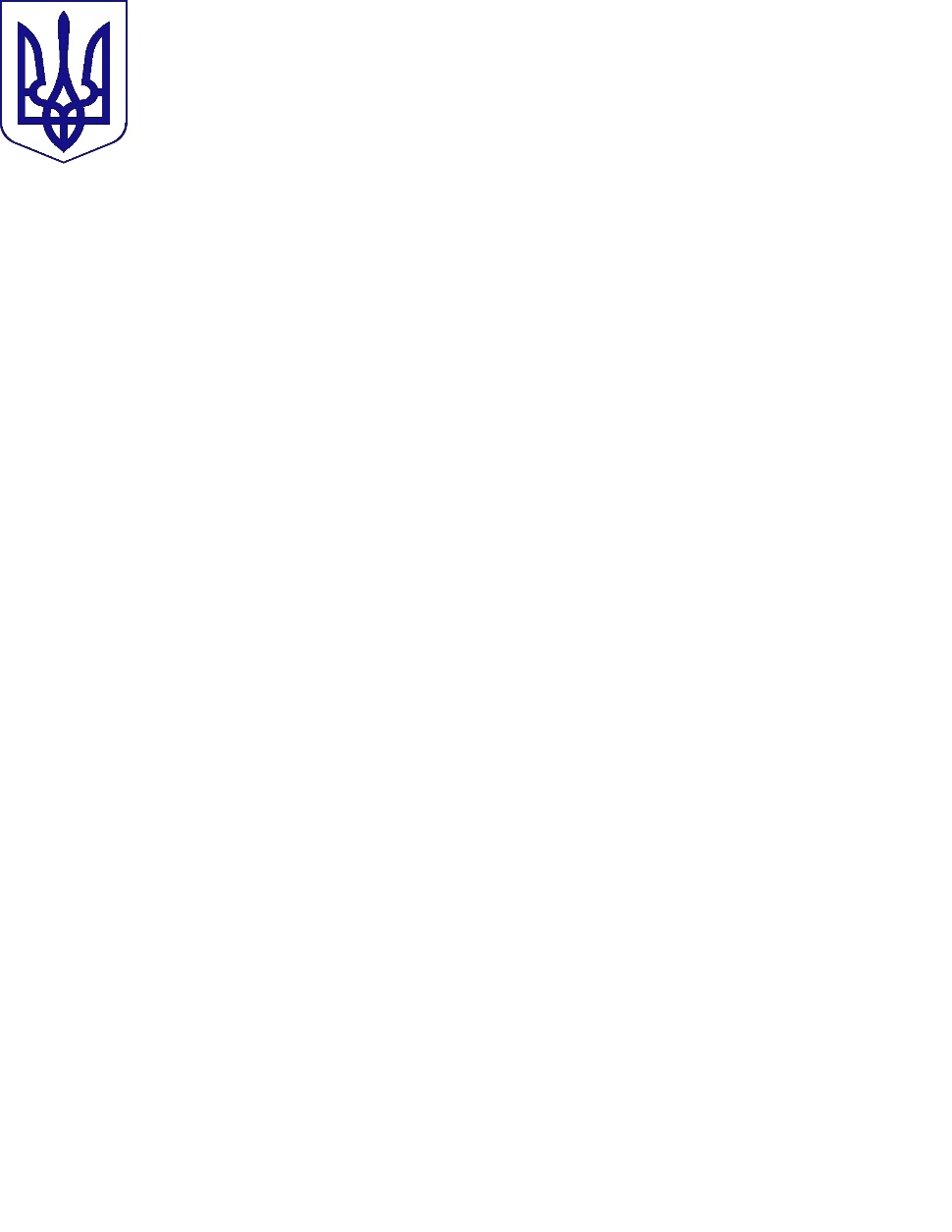 МІНІСТЕРСТВО ОСВІТИ І НАУКИ УКРАЇНИУКРАЇНСЬКИЙ ДЕРЖАВНИЙ ЦЕНТР ПОЗАШКІЛЬНОЇ ОСВІТИ(УДЦПО)Кловський узвіз 8, м. Київ, 01021; т/ф (044) 253-75-25; тел. 253-63-99, 253-01-05 “МТС” +38 (050) 566-89-50; “Київстар” +38 (097) 751-98-81E-mail: udcpoua@gmail.com; estetudcpo@gmail.com ; texnudcpo@gmail.com; mettod2@gmail.com Web-site:http://udcpo.com.ua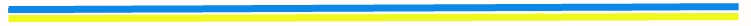 Від 01.12.2021 р. № 12-01На № ______ від ________ 20 ___ р.Директорам обласних, Київського міського центру, палаців дитячо-юнацької творчості естетичного виховання, державних будинків художньої та технічної творчостіПро проведення Всеукраїнської патріотичної акції                                                                              дитячо-юнацьких  духових оркестрів                                                                            до Дня Соборності України «Марш Єдності» Повідомляємо Вам, що комунальним закладом позашкільної освіти «Кіровоградський обласний центр дитячої та юнацької творчості» за підтримки Українського державного центру позашкільної освіти 22 січня 2022 року буде проведено Всеукраїнську патріотичну акцію дитячо-юнацьких  духових оркестрів до Дня Соборності України «Марш Єдності». Умови додаються.До участі у акції запрошуються дитячі та юнацькі духові оркестри.Реєстрація учасників до 18.01.2022 (включно) шляхом заповнення Google-форми https://forms.gle/mQZC7J3aUqxxKYcZ8 із доданим посиланням на твір, розміщений на YouTube або Google - drive в режимі вільного доступу.Додаткова інформація за телефонами у місті Кропивницькому:                               (099) 918-47-81 – Мироненко Людмила Сергіївна, (066) 792-82-10 – Круніч Юлія Олегівна.Директор                                                                                            Геннадій ШКУРАІрина Кононенко (044) 253 01 05        Додаток         до листа УДЦПО         від 01.12.2021 № 12-01Умови проведення Всеукраїнської патріотичної акції                                                                              дитячо-юнацьких  духових оркестрів                                                                            до Дня Соборності України «Марш Єдності»Загальні положенняВсеукраїнська патріотична акція дитячо-юнацьких духових оркестрів до Дня Соборності України «Марш єдності» (далі – акція) започаткована «Народним  художнім  колективом» оркестром духових інструментів «Зміна» комунального позашкільного навчального закладу «Кіровоградський обласний центр дитячої та юнацької творчості».Організаторами акції є: комунальний позашкільний навчальний заклад «Кіровоградський обласний центр дитячої та юнацької творчості» та Український державний центр позашкільної освіти.2. Мета та завдання акції2.1. Головною метою акції є: зростання суспільного інтересу до духової оркестрової музики, насамперед дітей та молоді, виховання патріотичних почуттів та поваги до державної атрибутики.Основними завданнями акції є:розширення  цільової аудиторії слухачів та глядачів виступів духових оркестрів, формування естетичних смаків, залучення до відвідування мистецьких заходів;поповнення репертуару духових оркестрів та окремих виконавців на духових інструментах кращими зразками музичних творів духової музики;сприяння в обміні досвідом роботи диригентів духових оркестрів.  Учасники акції3.1. До участі у акції запрошуються дитячі та юнацькі духові оркестри.3.2. Колективу потрібно підготувати відео із записом українського маршу. За основу можуть бути взяті марші як класичного виконання так і з авторським аранжуванням.4. Порядок проведення акції4.1. Реєстрація учасників відбувається шляхом заповнення Google-форми за адресою https://forms.gle/mQZC7J3aUqxxKYcZ8 із доданим посиланням на твір, розміщений на YouTube або Google - drive в режимі вільного доступу.4.2. Заявки на участь повинні бути надіслані до 18.01.2022 включно.4.3. Надсилаючи заявку колектив надає дозвіл на вільне використання запису власного виконання поданого твору.4.4. 22 січня 2022 року починає працювати інтерактивний ланцюжок Соборності, який об'єднає всіх учасників на віртуальній карті України.4.5. Ланцюжок Соборності і відео учасників можна буде передивитися у соціальних мережах Facebook, Instagram на офіційних сторінках Кіровоградського обласного ЦДЮТ за посиланням https://www.facebook.com/kocdut та https://www.instagram.com/kocdut/ . Прем’єра відео відбудеться на каналі Youtube - https://www.youtube.com/c/КіровоградськийобласнийЦДЮТ4.6. Контактні особи: (099) 918-47-81 – Мироненко Людмила Сергіївна, (066) 792-82-10 – Круніч Юлія Олегівна.5. НагородженняВсі колективи-учасники нагороджуються подяками Українського державного центру позашкільної освіти.